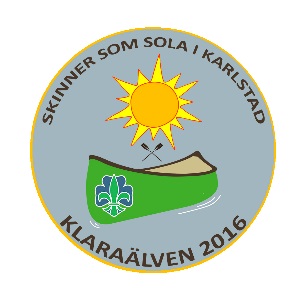 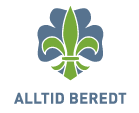 «Skinner som sola i Karlstad»Ekspedisjon på Klaraälven 2016 Brumunddal og Ringsaker speidergrupper, 22-26.juni Turen går over 4 dager, vi skal padle ca. 55 km og vil avslutte i Karlstad, som ligger ved en av de store svenske innsjøer, Vänern. Kanolag bli satt sammen basert på patrulje og erfaren/uerfaren. Ledere padler foran, i midten og bak.Klaraälven starter i Sverige, ved grensetraktene mellom Sverige og Norge, fra fjellsjøen Rogen i Jämtlands län. Navnet er Røa og den renner fra Rogen ned i Femunden. Fra Femunden endrer den navn til Femundselva og ender i Sennsjøen i Engerdal. Fra Sennsjøen er navnet Trysilelven til den når svenskegrensen, sør for Lutnes. Fra grensen heter den Klaraälven, helt til den ender ut i Vänern. Den renner gjennom hele Värmlands län, fra nord til sør.  Med sine mektige svinger er den et betydelig innslag i det Värmlandske landskapet. Vannet flyter rolig nedover og siden strømmen i hovedsak er vår motor er kanoen helt stille.  Det øker mulighetene for å se ville dyr, eks. bever. Vi reiser gjennom et kulturlandskap, Klaraälvdalen hvor det har bodd mennesker i mange århundrer og får også oppleve små samfunn nedover langs elven. Det blir også muligheter for å teste ut fiskelykken underveis. Vi vil slå leir og overnatte i lavoer langs elven. På den strekningen vi padler er der to demninger m/kraftverk, ved Deje og ved Forshaga. Vi går i land i trygg avstand fra dammer og frakter kanoene rundt. Vi vil ha med oss en bil med kanohenger til dette formålet. Vi beregner pause hver time, hvor vi da går i land langs elven. Alle skal ha det trivelig og være trygge.Påmelding innen fredag 17.juni kl.18:00. Pris: Kr. 1300,- alt inkludert. Ev. lommepenger i tillegg. Betales til kto. 1810.41.07555.Påmeldingsskjema fylles ut og sendes fjellhammer@yahoo.no Ledere Brumunddal speidergruppe: Atle, Janne,Stefan og Jens YngveHjemmeleder: Stein Sønes , tlf. 48140804Ledere Ringsaker speidergruppe:  Lene, Hanne Mette, Terje og ØysteinHjemmeleder: Stein Arne Bekkum, tlf.90111415Program dag 1:Kl.09:00: Avreise fra Esso stasjonen i Brumunddal . Vi har leid 16 seter minibuss og supplerer med 8 seter ,7 seters personbiler.Ca. kl.13:00Vi er fremme rett nedenfor Munkfors, hvor vi starter padlingen på Klaraelven på nedsiden av demningene.Her laster vi av kanoer og utstyr på en gård som ligger langs elven. Forbereder så starten på ekspedisjonen med innføring i padleteknikk og nyttige tips for ekspedisjonen. Lunch.Padling nedover elven med pauser der vi trenger detLeirslagning, kveldsmat og leirbålProgram dag 2:Morgenstund, morgenbad, frokost og deretter fortsetter ekspedisjonen.Strandhugg nedover langs elven og vi går i land ved Deje. Her er det mulighet for en is og muligens et bad i Deje svømmehall.Ved Deje er det dam og vi frakter da kanoer til nedsiden av dammen til Gamla Kraftstationen, hvor vi slår leir for natten. Hjemmeside: http://www.gamlakraftstationen.seLeirbålProgram dag 3:Morgenstund ved Gamla Kraftstationen, frokost og deretter fortsetter ekspedisjonen videre.Kanskje ser vi beveren i dag?Vi padler ned til Forshaga, hvor vi går i land og frakter kanoer til nedsiden av dammen. Her er det fiskeområde for laksen som kommer opp fra Vänern.LunchElven flater nå ut og ekspedisjonen ender denne dagen i Karlstad, hvor vi padler gjennom deler av byen.Leirbål, kan hende med svenske scouter?Program dag 4:Morgenstund, morgenbad,frokost. Forhåpentligvis skinner alle nå som sola i Karlstad Vi pakker nå utstyret, takker for turen setter kursen hjemover , godt forsynt av kanoer, men fylt opp med gode opplevelser og minner.Målet er å være på Esso stasjonen i Brumunddal ca. kl.15:00 , søndag 26.juni.